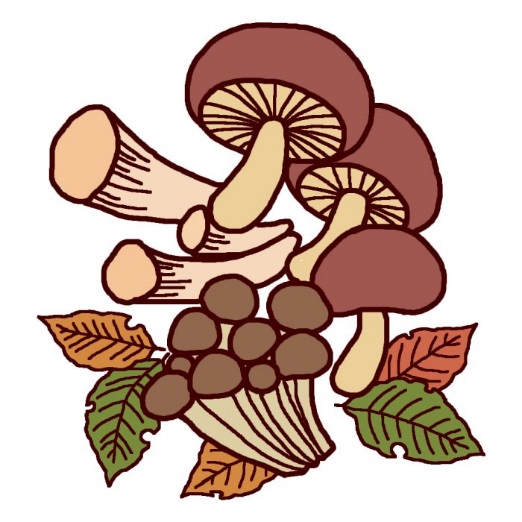 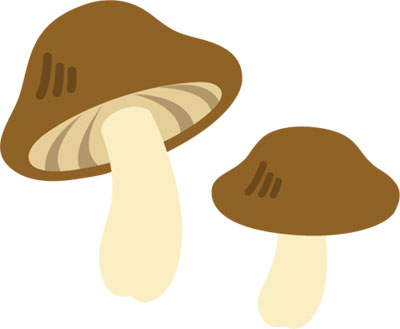 「緑と水の森林ファンド」助成事業去年、森の整備で間伐したサクラの木に　　植菌してお家で育てておいしく食べよう！！開　催　日　　5月30日　（土）　９：３０～１３：００参加者		小学3年生～6年生とその保護者　（町内外は問いません）申込み		下記申込書に記入してFAXしてください。松島町野外活動センター　022-353-3910参加費		一人　700円〆　切		5月21日（木）　１６：００まで持ち物		帽子、長袖・長ズボン、軍手、タオル、運動ぐつ、		おにぎり、マイ箸、持帰り用袋予　定		９：３０　受付、作業説明　⇨　10:00　間伐材運搬　⇨　		10:30　⇨　きのこ飢え付け　⇨　昼食　（キノコ汁を用意します）主　催	　　　 NPO法人　ウイザス		後　援　河北新報社協　力		宮城中央森林組合　松島町林業経営研究会【　申　込　書　】お名前　　　　　　　　　　　フリガナ　　　　　　　　　学校名　　　小　年　　男　女　　　保護者名　　　　　      　 　 〶　　　　　住所　　　　　　　　　　　　　　　　　　　　　　　　電話　０２２－　　　―　　　　　　　　携帯電話　　　ー　　　　ー　　　　　　　　　　※　　個人情報については十分配慮し、当法人の主催事業以外には使用しません。